Aurora’s Degree & PG College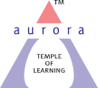 (Accredited By NAAC with 'B++' grade)Chikkadpally, Hyderabad- 500020Department of Microbiology EVENT REPORTOBJECTIVE:To emphasize on the discoveries of Louis Pasteur    on the occasion of his birth anniversary and to provide a complete session to illustrate his findings BRIEF ABOUT THE EVENT:The event was organized on google meet with an intention of disclosing the role of Louis Pasteur as the father of Microbiology and confirmed his role in microbiology OUTCOME:Discoveries in   medical microbiologyStudies on anthrax diseaseFermentation and germ theory of diseasesSpontaneous generation Detailed report The event was organized on the occasion of Louis Pasteur birth day with the intent of recollecting his valuable contributions towards the development of bacteriology and medical microbiology. Louis Pasteur is one of the prominent scientists in the field of microbiology, who is called as the Father of Microbiology. Pasteur performed several experiments to disprove spontaneous generation. Some of his findings have been into immunology. He is remembered for his remarkable breakthroughs in the causes and prevention of diseases, and his discoveries have saved many live.  The event scheduled on the 27th December 2020 was organized on google meet. The online event commenced at 9AM comprising of talks in accordance with  Louis Pasteur extensive work. The session included oral and poster presentation by the students.Faculty coordinator List of Student Coordinators List of participants Event link    https://drive.google.com/file/d/1TfxJMumdpIdrfLJ_aOTdt4pf23iaKWvV/view?usp=sharingPHOTOGRAPHS 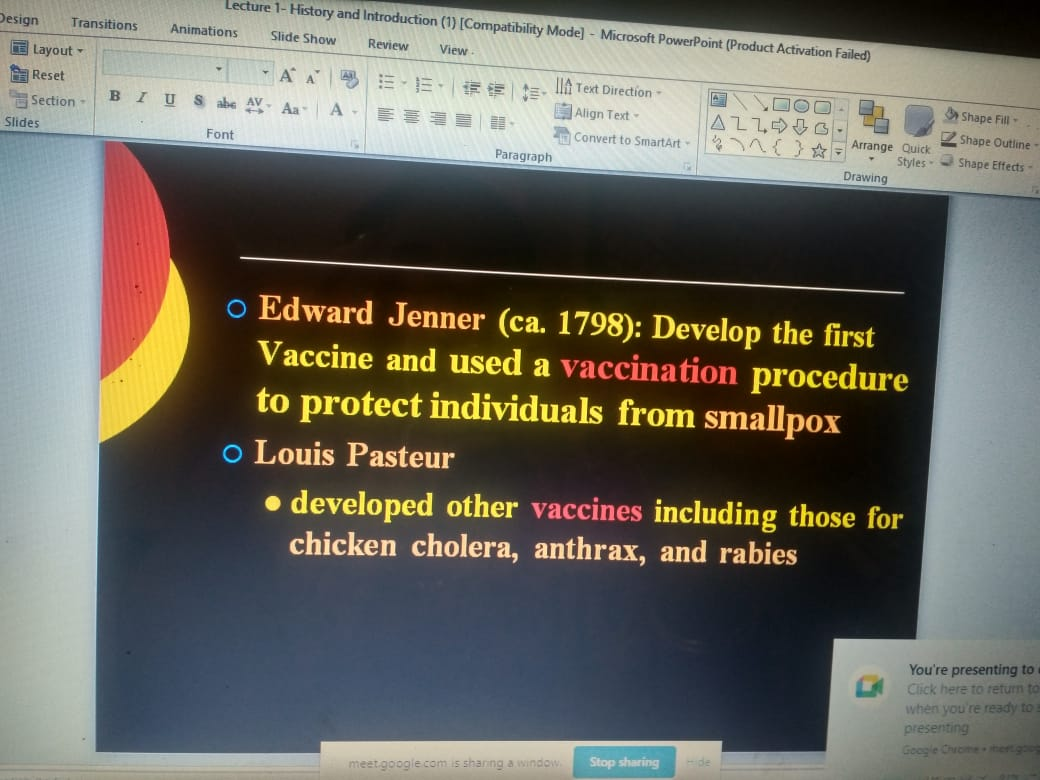 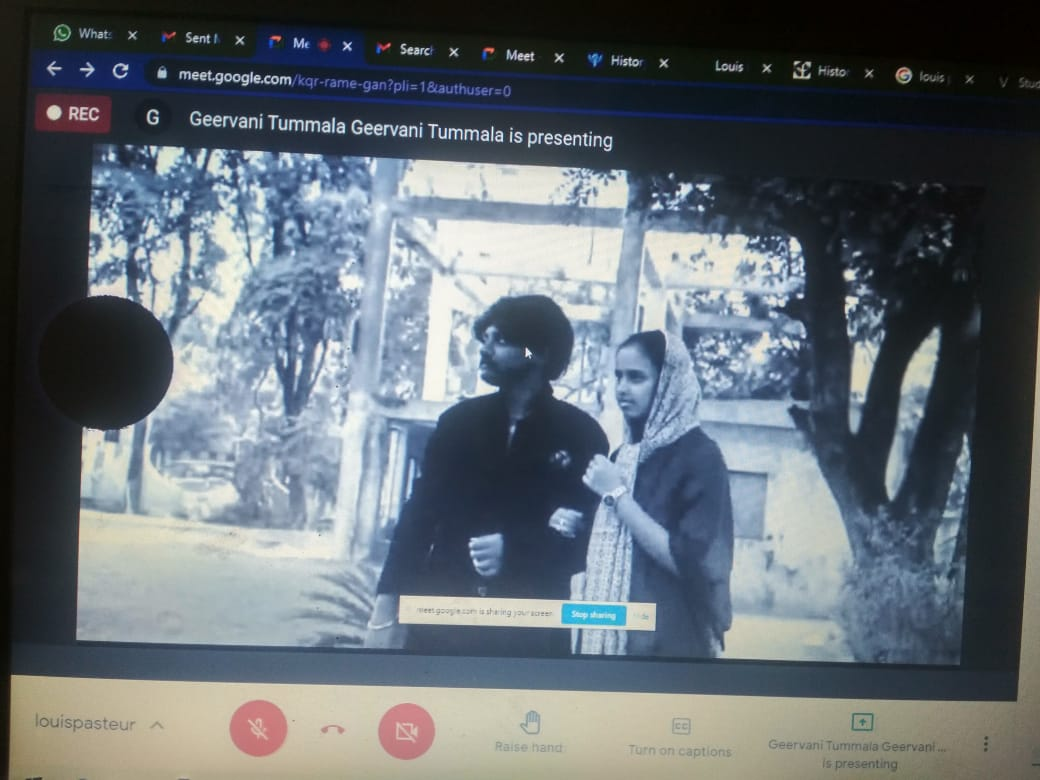 Event proposal 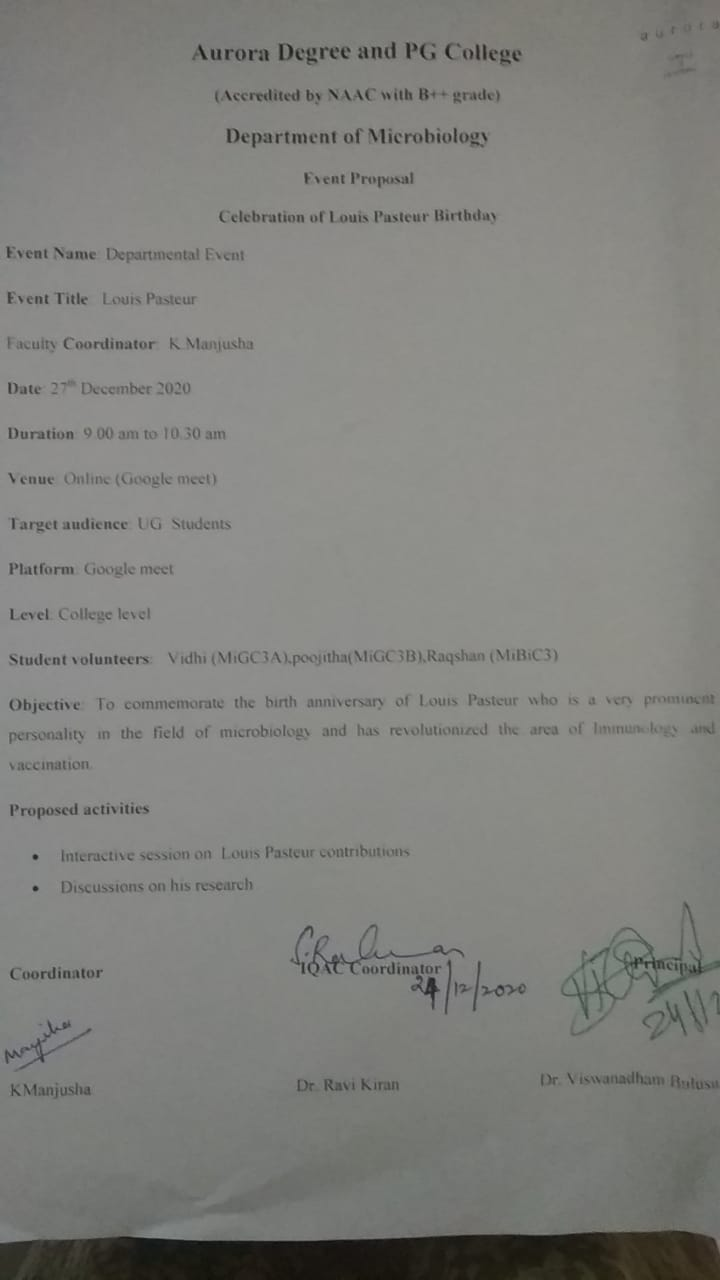 EVENT TITLELouis Pasteur Birthday celebrationTYPE OF EVENTDepartmental Event FACULTY INCHARGEManjusha DEPARTMENTMicrobiology DATE27th December 2020VENUEGoogle meet TARGET AUDIENCEUG Students S.NoName of the facultyDepartment 1ManjushaMicrobiology S.NoName of the studentRoll NoSection1Vidhi S Vasa105118459025MiGC3A2G.Poojitha105118459066MiGC3B3Raqshan Aleem105118471003MiBiC3S.NoName of the studentRoll NoSection1Purke Gayatri1051-18-471-006MiBiC32Boreddy Shalini1051-18-471-024MiBiC33Marupakula Yamini Goud1051-18-471-016MiBiC34Chethurvedula Lakshmi Kameswari Mani1051-18-459-022MiGC3A5John Wesley1051-18-459-027MiGC3A6Odnala Arundhati Ramani1051-18-459-040MiGC3A7Valluri Supriya1051-18-459-024MiGC3A8Mannem Rahul Reddy1051-18-459-014MiGC3A9D.fathima1051-19-459-062MiGC2A10Jerome Elliot Joshua ChilukaMiGC1MiGC111lokeshMiGC1MiGC112Namitha YadavMiGC1MiGC113Sravani Sriyah SreeMiGC1MiGC114Sai SundaresanMiGC1MiGC115 Bandari varshaMiGC1MiGC116Vadla Gnaneshwari MiBiC1MiBiC117Meerala arun kumar MiBiC1MiBiC118Jarugumalli Jhansi MiBiC1MiBiC119Kandula ganesh babuMiBiC1MiBiC120Lakshmi priya                      MiGC1                     MiGC121vagdevi  MiGC1 MiGC122Valluri Shravan MiGC1 MiGC123ShreyasMiBiC1MiBiC1